Resource 1 – Picturing the Psammead	Read through the extract, underlining all the words and phrases that describe the Psammead’s appearance.Copy the words and phrases you have found about each of the Psammead’s body parts into the table below. For example, put all of the words and phrases describing the Psammead’s eyes into one box.Use the descriptions you have found to help you make sketches of the Psammead’s body parts.Put the sketches together to create your own full portrait of the Psammead!Name: 		Date:	Resource 2 – That’s Greek to me! (a)Name: 		Date:	Can you work out what these old-fashioned phrases mean? Top tip: Find the phrase in the extract and read around it to help you work out the meaning!Resource 3 – That’s Greek to me! (b)Can you match each phrase to its correct meaning?Top tip: Find the phrase in the extract and read around it to help you work out the meaning!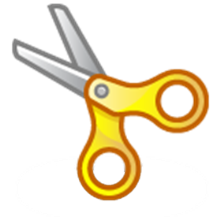 That’s Greek to me! (b) – answersDescription of the Psammead’s body partSketch of the Psammead’s body partMy portrait of the PsammeadPhraseWhat I think it meansIt’s a rat, I shouldn’t wonder.…his sister must have gone off her head.“Let me alone,” it said.Me frightened? Upon my word!A Sammyadd? That’s Greek to me.It’s quite plain now one comes to look at you.I knew directly I saw you that you were...The Sand-fairy seemed a shade less disagreeable after this.PhraseMeaningI shouldn’t wonder.A bit less unfriendly.She’s gone off her head.I knew the moment I saw you.Let me alone.It’s very clear.Upon my word!I don’t understand that.That’s Greek to me.She’s being crazy.It’s quite plain.Leave me alone.I knew directly I saw you.Oh my gosh!A shade less disagreeable.I wouldn’t be surprised.PhraseMeaningI shouldn’t wonder.I wouldn’t be surprised.She’s gone off her head.She’s being crazy.Let me alone.Leave me alone.Upon my word!Oh my gosh!That’s Greek to me.I don’t understand that.It’s quite plain.It’s very clear.I knew directly I saw you.I knew the moment I saw you.A shade less disagreeable.A bit less unfriendly.